VÝUKOVÝ MATERIÁLzpracovaný v rámci projektu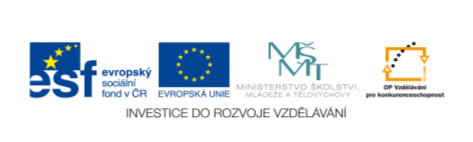 Pořadové číslo projektu: CZ.1.07/1.4.00/21.2451Šablona: III/2-2					Sada: 2Č. materiálu: VY_32_INOVACE_29	Třída: BOvěření ve výuce:	27.11.2013		Datum: 26.11.2013Předmět: 	 	Rozumová výchova (LMP)Ročník: 		 	9. ŠVP Díl IIKlíčová slova:  	sestavování slova podle předlohy, třídění obrázkůJméno autora: 	Mgr. Iva HozákováŠkola-adresa:  	ZŠ speciální Jasněnka o.p.s., Jiráskova 772, 783 91 UničovMETODIKAPracovní list č.1 – do oken podle názvu nalepit správný obrázek místnosti (příloha č.1)Pracovní list č.2 – podle vzoru sestavit název místnosti (příloha č.2)Pracovní list č.3 - najít obrázky dané místnosti a nalepit je pod sebe (příloha č.3)Příloha č.1 – místnosti (rozstříhat na jednotlivé místnosti)Příloha č.2 – názvy místností (rozstříhat na jednotlivá písmena)Příloha č.3 – rozstříhat na jednotlivé obrázkyPracovní list č.1 – do oken nalep podle názvu správný obrázek.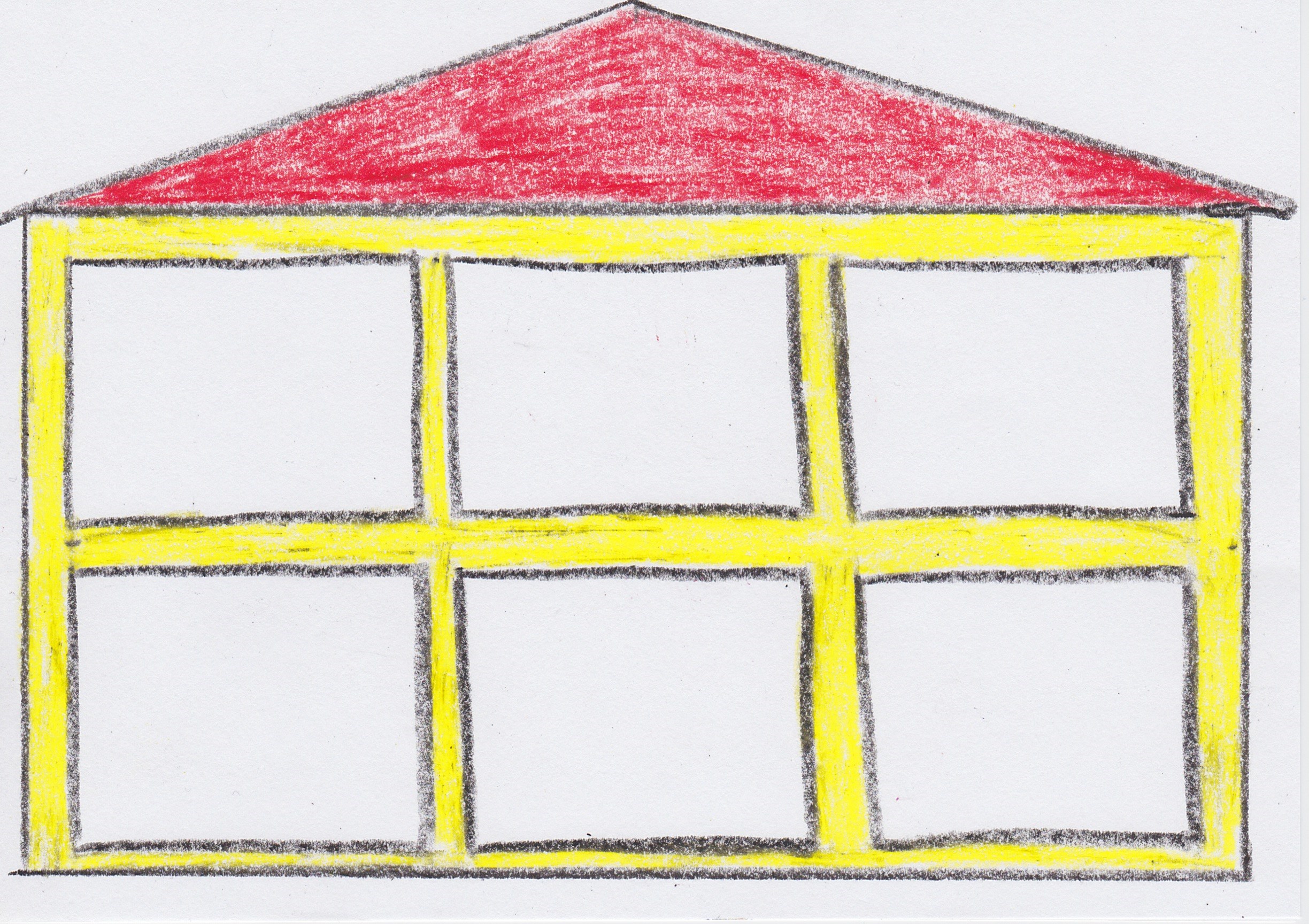 Pracovní list č.2 – podle vzoru sestav název místnosti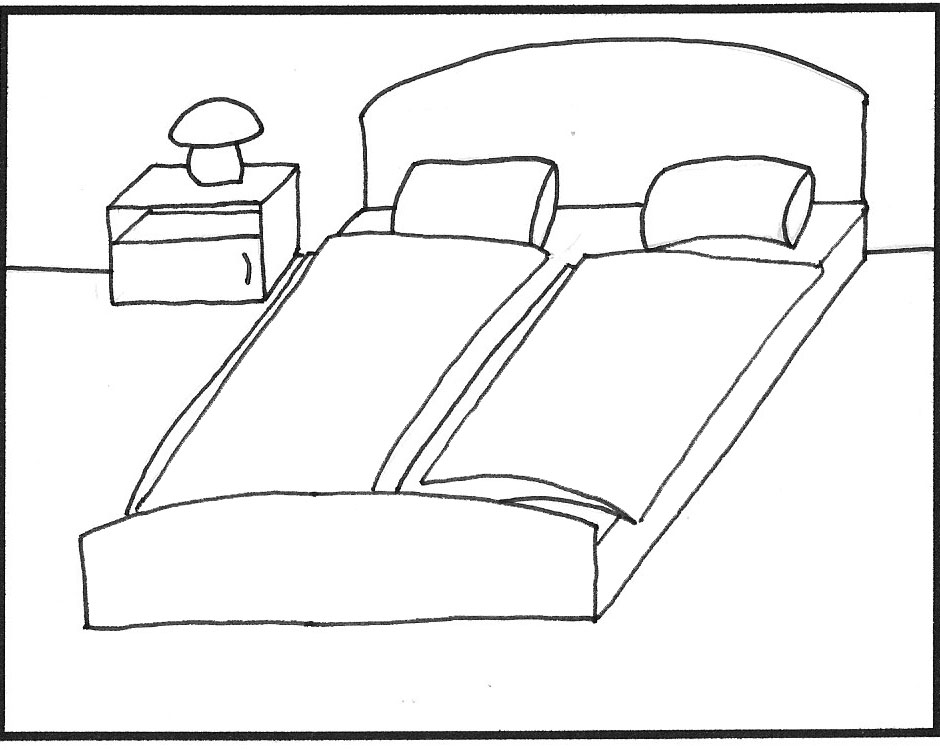 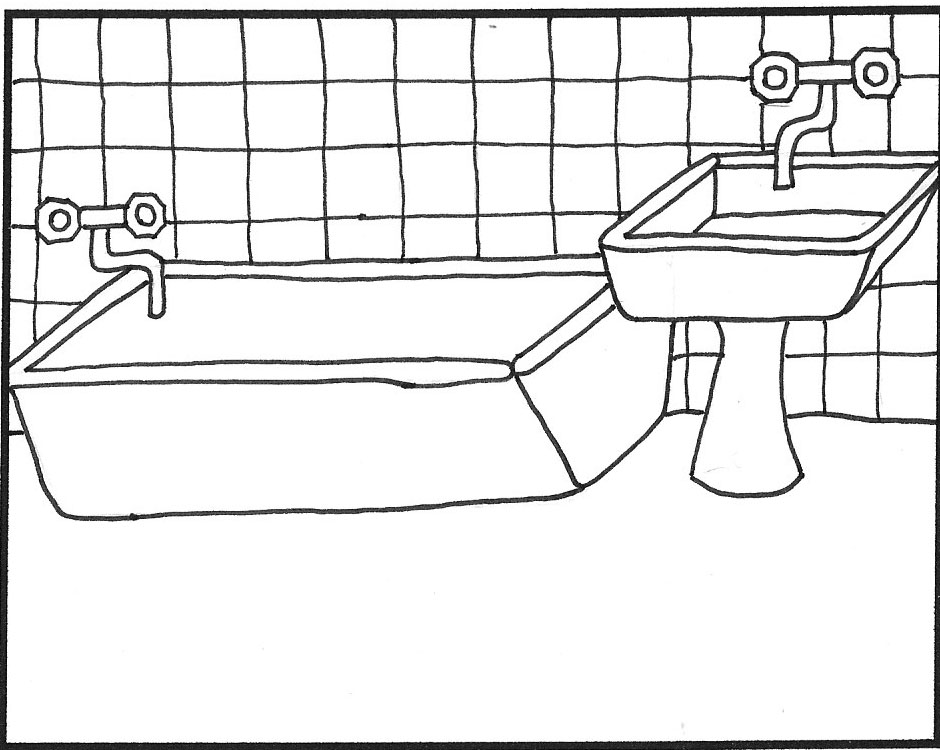 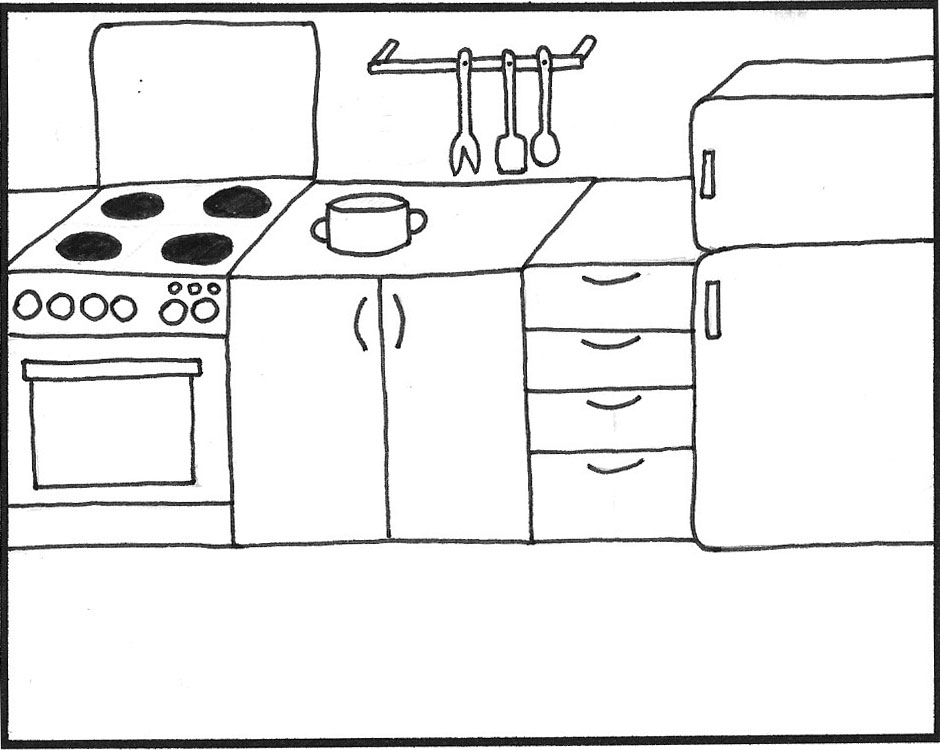 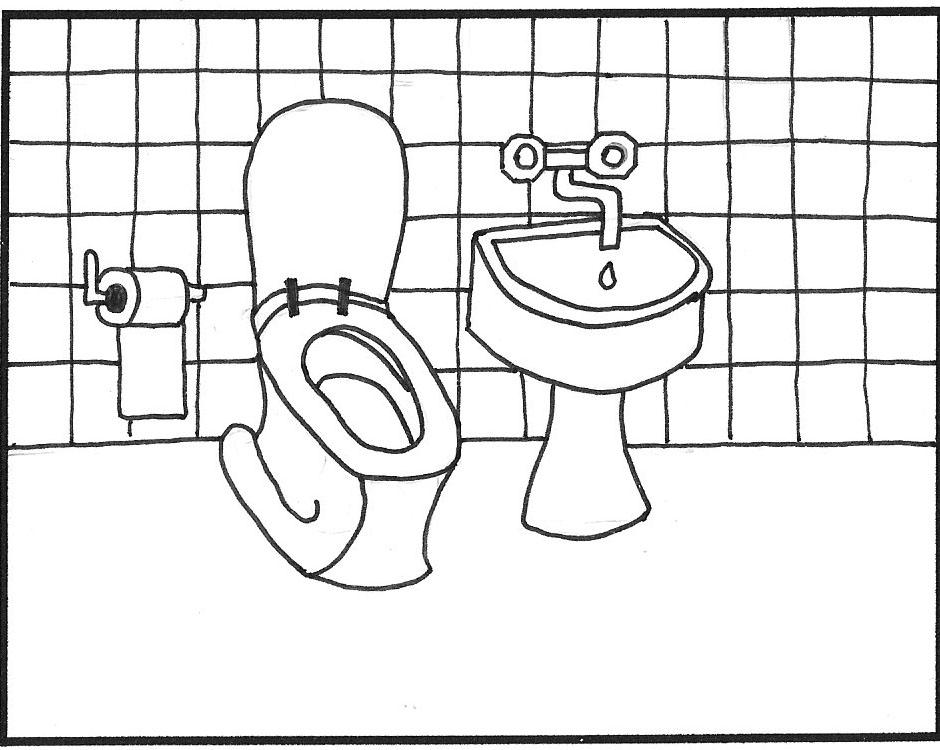 Pracovní list č.3 – najít obrázky dané místnosti a nalepit je pod sebe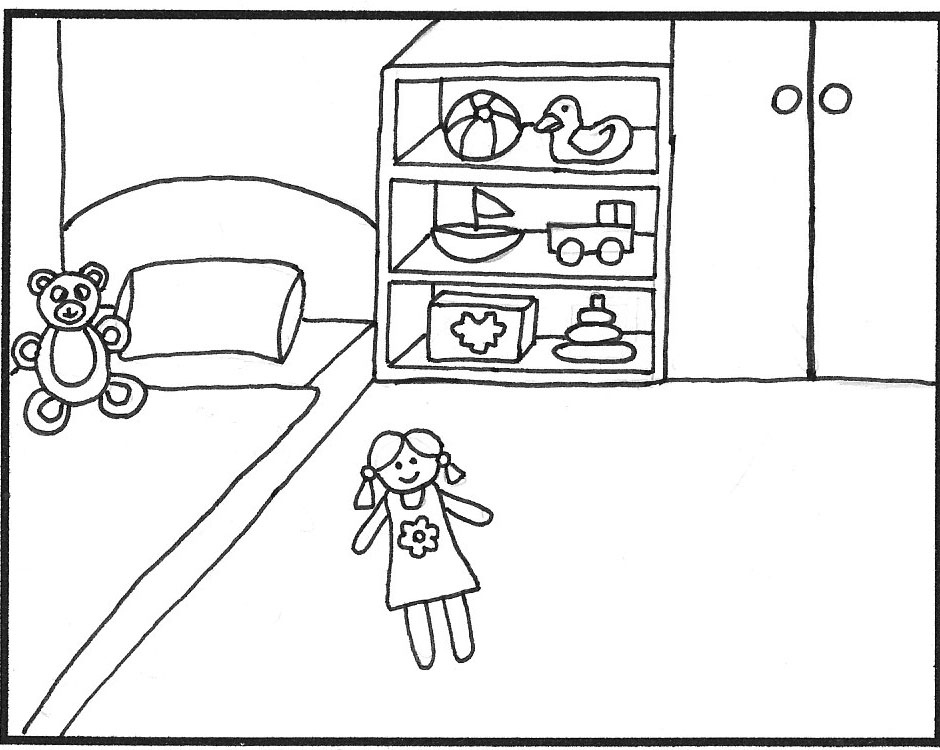 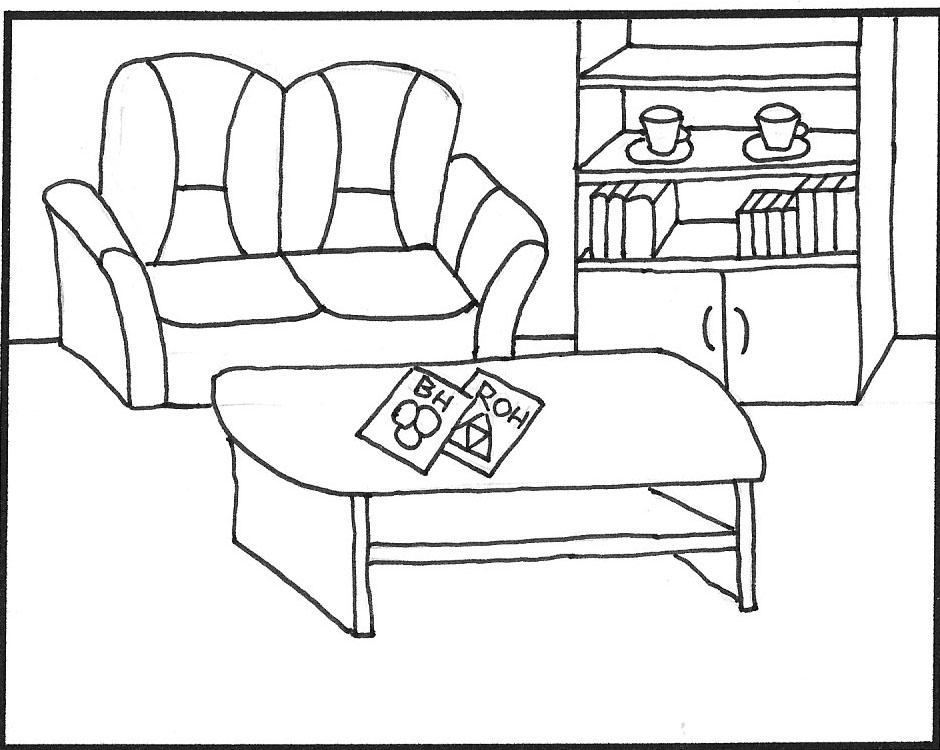   OBÝVACÍ POKOJ				DĚTSKÝ POKOJ     LOŽNICE				  KOUPELNA		Příloha č.1 		ZÁCHOD				   KUCHYNĚ      KOUPELNA			    OBÝVACÍ POKOJ DĚTSKÝ POKOJ			    LOŽNICEPříloha č.2Příloha č.3ZDROJEAutor kresby domečku: Mgr. Iva HozákováPOTSCHOVÁ, Martina. Části domu. [cit. 2013-11-17]. Dostupný pod licencí Creative Commons na WWW: <http://wiki.rvp.cz/Kabinet/0.0.0.Kliparty/Obydl%C3%AD/%C4%8C%C3%A1sti_domu>LOŽNICEKOUPELNAKUCHYNĚZÁCHODLOŽNICEKOUPELNAKUCHYNĚZÁCHOD